.Start :  After the musical intro 4 x 8 countsA[1-8] Shuffle right forward, shuffle left forward, out out, in inB[1-8] Right Vine, Toe Touch, Left Vine with 1/4 turn Left, Brush.C[1-8] Rocking Chair, Jazz Box with ¼ Turn RightD[1-8] Walk Forward x 3, Touch Left, Walk Back x 3, Touch RightE[1-8] Charleston,  CharlestonF[1-8] Walk Right, Walk Left, step 1/2 turn left, Rocking ChairTag: At the end of wall 5 on the music stops during four counts.Early Sway Right, Sway Left TwiceREPEAT START SMILE AND HAVE FUN !Contact: bernard.canal@hotmail.frDon't Be So Shy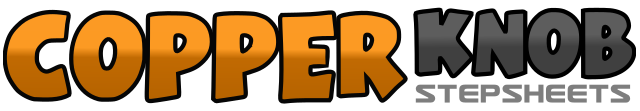 .......Count:48Wall:2Level:Beginner.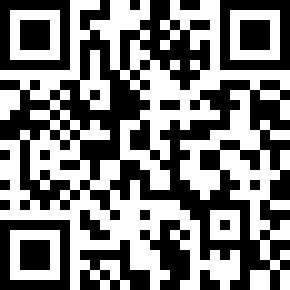 Choreographer:Bernard Canal (FR) - September 2010Bernard Canal (FR) - September 2010Bernard Canal (FR) - September 2010Bernard Canal (FR) - September 2010Bernard Canal (FR) - September 2010.Music:Don't Be so Shy (Filatov & Karas Remix) - ImanyDon't Be so Shy (Filatov & Karas Remix) - ImanyDon't Be so Shy (Filatov & Karas Remix) - ImanyDon't Be so Shy (Filatov & Karas Remix) - ImanyDon't Be so Shy (Filatov & Karas Remix) - Imany........1&2Step right forward, step left beside right, step right forward - 12h003&4Step left forward, step right beside left, step left forward5-6Step right diagonally forward right, step left diagonally forward Left7-8Step right back diagonally left, step left together next to Right1-2Step right to right, cross left behind right3-4Step right to right, touch left beside right5-6Step left to left, cross right behind left7-8Step left to left with 1/4 turn left, brush right forward - 09h001-2Step right forward, recover on left3-4Step right behind, recover on left5-6Cross right over left, step back on left7-8Make ¼ turn right stepping forward on right, step left next to right - 12h001-2Walk forward right, walk forward  left3-4Walk forward right, touch left foot to left.5-6Walk backward left, walk backward right7-8Walk backward left, touch right foot to right.1-2Step right forward, touch left toe front3-4Step left behind, touch right toe behind5-6Step right forward, touch left toe front7-8Step left behind, touch right toe behind1-2Step right forward, step left forward - 06h003-4Step right forward, ½ turn left5-6Step right forward, recover on  left7-8Step right behind,  recover on left1-2Step right Sway hips right, recover on left, sway hips left3-4Step right Sway hips right, recover on left, sway hips left